В соответствии со статьей 161 Жилищного кодекса Российской Федерации, пунктом 39 Правил проведения органом местного самоуправления открытого конкурса по отбору управляющей организации для управления многоквартирным домом (утв. Постановлением Правительства Российской Федерации от 06.02.2006 №75), 1. Исключить из конкурса по отбору управляющей организации для управления многоквартирными домами следующие многоквартирные дома: п.Конар, ул.Нефтяников, д.14, п.Конар, ул.Нефтяников, д.11, п.Конар, ул.Николаева, д.14, п.Конар, ул.Николаева, д.1, п.Конар, ул.Школьная, д.3, д.Вторые Вурманкасы, ул.Центральная, д.4, д.Вторые Вурманкасы, ул.Центральная, д.5, д.Вторые Вурманкасы, ул.Центральная, д.6 в связи с выбором собственниками помещений способа управления данными домами.2. Управлению благоустройства и развития территорий Цивильского муниципального округа Чувашской Республики разместить распоряжение на сайтах www.torgi.gov.ru  и  www. zivil@cap.ru3. Контроль за исполнением настоящего распоряжения возложить на первого заместителя главы - начальника Управления по благоустройству и развитию территорий администрации Цивильского муниципального округа – С.П.Матвеева.И.о. главы Цивильскогомуниципального округа                                                                                С.П.Матвеев           ЧĂВАШ РЕСПУБЛИКИ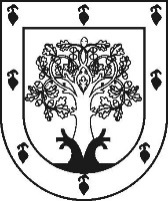 ЧУВАШСКАЯ РЕСПУБЛИКАЧУВАШСКАЯ РЕСПУБЛИКАÇĚРПӲМУНИЦИПАЛЛĂ ОКРУГĔНАДМИНИСТРАЦИЙĚХУШУ  2023ç. юпа уйӑхĕн 09-мӗшӗ 526-р № Çěрпÿ хулиАДМИНИСТРАЦИЯ ЦИВИЛЬСКОГО МУНИЦИПАЛЬНОГО ОКРУГАРАСПОРЯЖЕНИЕ09 октября 2023 г. № 526-ргород ЦивильскАДМИНИСТРАЦИЯ ЦИВИЛЬСКОГО МУНИЦИПАЛЬНОГО ОКРУГАРАСПОРЯЖЕНИЕ09 октября 2023 г. № 526-ргород ЦивильскОб исключении из открытого конкурса по отбору управляющей организации для управления многоквартирными домами, многоквартирные дома по адресам:  п.Конар, ул.Нефтяников, д.14; п.Конар, ул.Нефтяников, д.11; п.Конар, ул.Николаева, д.14; п.Конар, ул.Николаева, д.1; п.Конар, ул.Школьная, д.3; д.Вторые Вурманкасы, ул.Центральная, д.4; д.Вторые Вурманкасы, ул.Центральная, д.5; д.Вторые Вурманкасы, ул.Центральная, д.6Об исключении из открытого конкурса по отбору управляющей организации для управления многоквартирными домами, многоквартирные дома по адресам:  п.Конар, ул.Нефтяников, д.14; п.Конар, ул.Нефтяников, д.11; п.Конар, ул.Николаева, д.14; п.Конар, ул.Николаева, д.1; п.Конар, ул.Школьная, д.3; д.Вторые Вурманкасы, ул.Центральная, д.4; д.Вторые Вурманкасы, ул.Центральная, д.5; д.Вторые Вурманкасы, ул.Центральная, д.6Об исключении из открытого конкурса по отбору управляющей организации для управления многоквартирными домами, многоквартирные дома по адресам:  п.Конар, ул.Нефтяников, д.14; п.Конар, ул.Нефтяников, д.11; п.Конар, ул.Николаева, д.14; п.Конар, ул.Николаева, д.1; п.Конар, ул.Школьная, д.3; д.Вторые Вурманкасы, ул.Центральная, д.4; д.Вторые Вурманкасы, ул.Центральная, д.5; д.Вторые Вурманкасы, ул.Центральная, д.6